فرم تعهد نامه رساله اینجانب  ............  دانشجوی رشته ........... در مقطع دکتری متعهد می شوم که در نگارش رساله ام با عنوان: اصول امانت داری و حقوق مالکیت معنوی مربوط به منابع و ماخذ مورد استفاده را رعایت کرده و در صورت اثبات خلاف دانشگاه مجاز است طبق مقررات با اینجانب رفتار نمایند.                                                                                                   تاریخ                                                                                                 امضا دانشجودانشگاه علامه طباطباییدانشکده علوم اجتماعیفرم پیشنهاد  طرح رساله تحصیلی دکتریمراحل بررسی و تصویب موضوع پیشنهادیالف: اظهار نظر و امضای استاد راهنماب: نام استاد مشاور پیشنهادی:پ: تایید و امضای استاد مشاور پیشنهادی:ت: نظرات شورای تحصیلات تکمیلی دانشکده ج: تاریخ تصویب نهایی طرح در شورای تحصیلات تکمیلی دانشکده :امضای استاد راهنما:امضای مدیر گروه :امضای معاون آموزشی و تحصیلات تکمیلی دانشکده:امضای کارشناس تحصیلات تکمیلی دانشکده :تاریخ ابلاغ به دانشجو :بسمه تعالی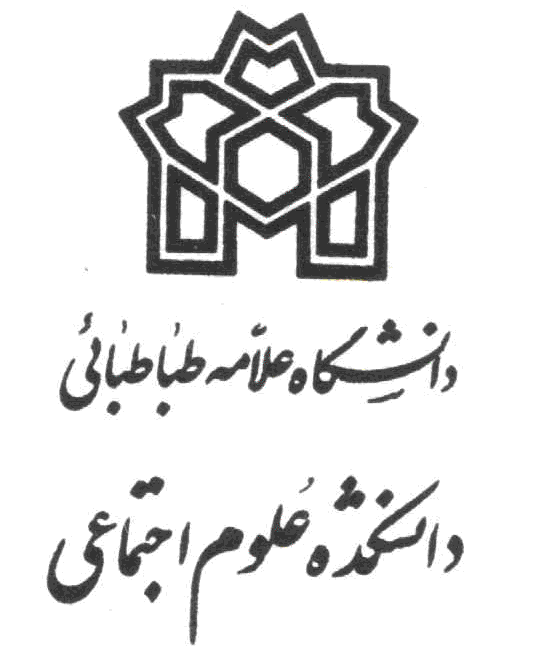 فرم پیشنهاد:طرح رساله دکتریعنوان طرح:نام و نام خانوادگی دانشجو:                                       شماره دانشجویی:سال ورود:                                                           مقطع تحصیلی:رشته تحصیلی: نام و نام خانوادگی استاد راهنما:                       نام و نام خانوادگی استاد مشاور: نام و نام خانوادگی داور (نماینده پژوهشی)تاریخ تحویل به مدیر گروه:              تاریخ تحویل به اداره آموزش به همراه فرم تکمیل شده همانند جو:شماره دانشجویی:نکات خیلی مهم:* دانشجویان ورودی 1400 و به بعد می بایست از طریق سامانه گلستان نیز درخواست تصویب پروپوزال را ثبت نمایند.*کلیه دانشجویان مقطع ارشد ملزم به ارائه گواهی پیشینه پژوهش و همانند جویی پروپوزال می باشند.1- عنوان رساله: 2- دانشجو:                            3- دوره:                   4- رشته: 5- استاد راهنما:                                              6- استاد مشاور: 6-استاد داور(نماینده پژوهشی)1- مسئله: 2- اهداف: اهداف فرعی:1- چهارچوب نظری/ مفهومی: 2- پرسشهای اساسی: پرسشهای فرعی:	نوع و روش تحقیق: 2- جمعیت و نمونه مورد مطالعه 3- تکنیک گردآوری داده ها: 4- تکنیک تحلیل داده ها:  1- فرصت تحصیلی باقیمانده دانشجو:                          2- جدول زمانبندی انجام کار:1- رد □                  2- تایید □                      3- تایید با انجام اصلاحات □